MONDAYTUESDAYWEDNESDAYTHURSDAYFRIDAY12Tuition. Review letter “Pp”. Prepare for Pumpkin Patch trip. Discuss growth & development of plants and animals. “How does a pumpkin grow?” Directed lesson (sequencing). Music. Reading Challenge due.Hardee’s Night5:00 to 8:00 pm34Pumpkin Patch Field Trip9:00 am to 1:30 pmWear green school shirt. Bring lunch & drink and a bag to carry your pumpkin. Dress for weather (i.e. boots)7Intro letter “Jj” and learn beginning sound. Review Pumpkin Patch trip.Jack-o-lantern fun with songs & finger plays. Intro Fire Safety unit & video. Hunt for EXITS, BELLS, FIRE EXTINGUISHERS. Fire Drill. Discuss calling "911”.Reading Challenge due. Music. 8 Family Ice Cream Social6:00 to 7:00 pmFellowship HallCome see your new friends and meet their family!9No Preschool(AA Co. Schools Closed)1011Disney On Ice Family Outing9:00 am to 1:15 pmWear green school shirt. Bring lunches/drinks. Must have purchased tickets by September 13th. No regular school classes.14Review letter “Jj”. Journal writing.Practice STOP, DROP & ROLL. Continue Fire Safety. Painting fun.Who was Christopher Columbus?Music. 1516No Preschool(AA Co. Schools Closed)1718Linthicum Fire House trip.Wear green school shirt. 4AM meet 9:30 am at Firehouse.4PM meet Noon at school.We will walk back to school, so dress for weather. Reading Challenge due.21Intro letter “Xx” & learn beginning sound. Journal writing. Continue Fire Safety. Painting fun. Music.2223Library Card Application Due!Intro letter “Oo” & learn beginning sound.Intro to color words. Christian Pumpkin craft.Halloween patterns.2425Bring your lunch today!Stranger Awareness & Halloween Safety. Review letter “Oo”. Journal writing. Halloween fun. Painting fun.Reading challenge due.28Carve pumpkins & review how they grow.Review of letters(Ff, Ll, Pp, Jj, Xx, Oo)Beginning Sound and letter recognition games.Halloween Fun activities.Music.2930Halloween Parties. Bring your child dressed according to favorite book character or non-scary costume. Bring all refreshments at beginning of class (see bulletin board for sign-ups) Parents return early for parade.4AM parents return at 11:00 am.4PM parents return at 2:00 pm.31Have a safe & happyHalloween!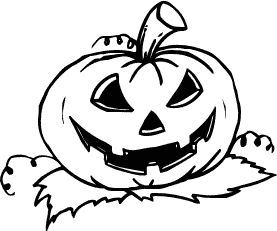 